«НАШ ДРУГ — КИНО»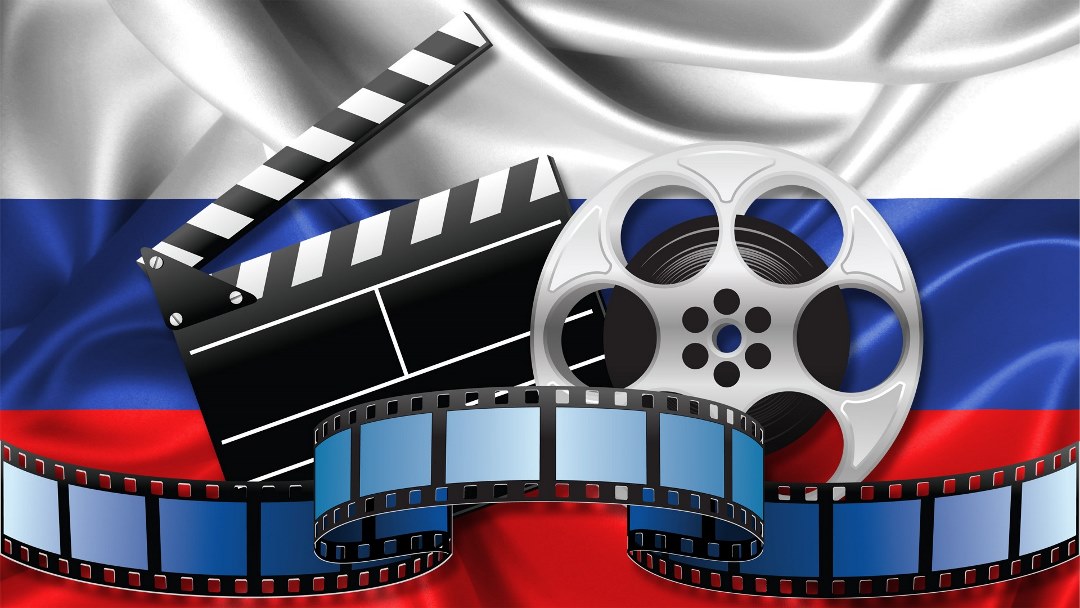   Воспитатель группы 9А9Б10А классов
Шишук Е.В.Беседа на тему: «НАШ ДРУГ — КИНО»(Для учащихся 13 — 14 лет)Задачи: знакомство с историей возникновения советского кино, со спецификой и жанрами киноискусства; развитие зрительской активности, художественного вкуса; формирование навыков киновосприятия и стремления к самовоспитанию.Оборудование: компьютер, проектор, презентацияХод работы:1. Провести собеседование с учащимися по вопросам:— Какие фильмы из просмотренных за последнее время произвели на вас большое впечатление? Почему? -Какие профессии связаны с кино? (актер, режиссер, каскадер и др)— Кто твои любимые актеры и режиссеры?— Обсуждаешь ли ты просмотренные фильмы с родными и сверстниками?— Чем тебе привлекательна профессия актера?2. Презентация об основании кинематографии и первых российских фильмах.Воспитатель:Волшебный мир кино открывается нам с мультипликационных фильмов, и это — любовь на всю жизнь. А затем мы убеждаемся в неисчерпаемых возможностях киноискусства, которое показывает нам жизнь микроба и космическую катастрофу, делает нас свидетелями событий, происходивших на противоположной стороне земного шара и в нашем дворе, рассказывает о мире животных и увлекает в путешествия... А когда человек подрастает и начинает мучительно искать ответы на вопросы: в чем твое призвание, какое место в жизни человека занимают труд. Родина, любовь, то здесь снова на помощь приходит киноискусство.По сведениям социологов, более 60 процентов опрошенных молодых людей сказали о том, что кино играет важную роль в их жизни, и не просто как вид досуга, а как советчик и помощник, источник знаний о мире и о человеке.2. Рассказы учащихся о любимых фильмах.(для дальнейшего проведения классного часа класс делится на команды, можно придумать название команд по знаменитым фильмам, у нас получилось две команды «Бриллиантовая рука» и «Операция Ы», в жюри сидели представители от родителей)3. Соревнование между командами:Проверить знание фильмовЗнание актеров «Конкурс знатоков кино» - а) показываются фотографии известных российских и зарубежных актеров ( в презентации)Знание выдающихся фраз из фильмов Вопросы для конкурса «Лучший знаток фраз из фильма»‣ А вас, Штирлиц, я попрошу остаться (17 мгновений весны))‣ А может тебе дать еще ключ от квартиры, где деньги лежат?!!!(12 Стульев)‣ А не пора ли нам подкрепиться? (Винни Пух)‣ Абдулла, таможня дает добро! (Белое солнце пустыни)‣ Главное – чтобы костюмчик сидел!(Чародеи)‣ Гюльчатай, открой личико!(Белое солнце пустыни)‣ За державу обидно! (Белое солнце пустыни)‣ Кажется, дождь собирается… (Винни-Пух)‣ Клиент созрел.(Бриллиантовая рука)‣Макароны длинные, а я хочу короткие!)‣ Комсомолка, спортсменка и просто красавица!(Кавказская пленница)‣ Короче, Склифосовский.‣ Кто ходит в гости по утрам, тот поступает мудро!(Винни-Пух)‣ Ларису Ивановну хочу (Мимино)Ну и погодка сегодня, просто отпад!‣ Наши люди в булочную на такси не ездят» И тебя вылечат, и меня вылечат!А на обочине, мертвые с косами стоят!‣ Не виноватая я!.. Он сам пришел! (Бриллиантовая рука))‣ О-о, тепленькая пошла! (Ирония судьбы)‣ Пить надо меньше, меньше надо пить…(Ирония судьбы)‣ Птичку жалко (Кавзказская пленница)‣ Трубка 15, прицел 120 (Свадьба в малиновке)‣ Упал, очнулся - гипс‣ Учись, студент (Операция "Ы" и другие приключения Шурика)‣ Царь, приятно познакомиться, царь! (Иван Васильевич меняет профессию) ‣ Я требую продолжения банкета!(Иван Васильевич меняет профессию)  Кто не работает, тот ест! (операция «Ы») Мы с друзьями 31 декабря по обычаю ходим в баню! (ирония судьбы)Творческий проект (инсценировка фрагмента из любимого фильма, монолог, песня, стихотворение и пр.)4.Подведение итога. Воспитатель: Я думаю, что время, которое мы провели сегодня с вами потрачено не зря. Действительно кино оставляет в нашей жизни неизгладимый след, учит нас жизни, общению с людьми, отношениям…. Но каждый из вас должен тщательно выбирать фильмы для просмотра,  в соответствии с возрастом. Это можно   даже обсудить с родителями.  Слишком веселые фильмы поднимают нам настроение, грустные учат нас переживать, ну, а жестокие – учат нас быть злыми  и  равнодушными к чужому горю. Фильмы, которые мы смотрим должны соответствовать нашему возрасту и настроению и обязательно  иметь смысл, чтобы заставлять нас думать во время просмотра!